Harjoitus 25Tietolähteen luominenTietolähteenä voi toimia taulukkomuotoon kirjoitettu Word-asiakirja, Excel-taulukko, Access-tie-tokanta tai Outlook-osoitteisto. Luo taulukko, jossa on 5 saraketta. Kirjoita sarakeotsikoiksi Etunimi, Sukunimi, Osoite, Postinumero ja Postitoimipaikka. Kirjoita taulukkoon muutama nimi ja tallenna asiakirja esimerkiksi nimellä Osoiterekisteri. Sulje asiakirja.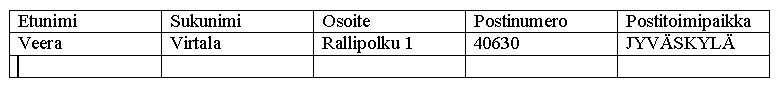 PääasiakirjaPääasiakirja on tavallinen Word-asiakirja, joka sisältää vakiotekstiä ja yhdistämiskenttiä. Vakio-teksti voi sisältää esimerkiksi lähettäjän yhteystiedot, kirjeen tekstin yms. Yhdistämiskentät korvataan yhdistämisen aikana tietolähteessä olevalla tiedolla, esimerkiksi vastaanottajan osoitetiedoilla. Avaa Teksti_25-kansiosta asiakirja nimeltä Kutsu.Valitse Postitukset-välilehden Aloita yhdistäminen -painikkeen valikosta Ohjattu vaiheittainen yhdistäminen.Valitse kohta Kirjeet ja napsauta tehtäväruudun alareunassa olevaa Seuraava: Aloitusasiakirja -kohtaa.Valitse tehtäväruudun yläosasta Käytä nykyistä asiakirjaa, tällöin Kutsu-tiedosto toimii yhdistämistoiminnon pääasiakirjana.Tietolähteen valintaNapsauta tehtäväruudun alareunasta kohtaa Seuraava: Valitse vastaanottajat.Valitse Käytä nykyistä luetteloa ja napsauta Selaa-linkkiä. Avaa tallentamasi tietolähde, minkä jälkeen näet sen sisällön Yhdistämisen vastaanottajat -valintaikkunassa. Jos osoitteita on paljon, voit tässä valintaikkunassa poimia haluamasi lisäämällä tai poistamalla nimen edessä olevan valintamerkin. Tässä tapauksessa siirrytään kuitenkin OK-painikkeella eteenpäin.Yhdistämiskenttien lisääminen pääasiakirjaanNapsauta tehtäväruudun alaosasta Seuraava: Kirjoita kirje -kohtaa.Valitse tehtäväruudusta Lisää kohteita.Valitse valintaikkunasta osoitetietoihin tarvitsemasi kentän nimi ja napsauta Lisää-painiketta. Voit lisätä kaikki kirjeessä tarvittavat yhdistämiskentät valintaikkunan ollessa avoinna – ne sijoittuvat asiakirjaan peräkkäin. Sulje lopuksi kenttien lisäämiseen käytettävä valintaikkuna. Koska tässä tapauksessa kaikki osoiterivit eivät näy (tietolähteessä otsikkona on Postitoimipaikka, mutta Word etsii otsikkoa Kaupunki!), korjaa tilanne napsauttamalla Täsmää kentät -painiketta ja hakemalla kuvan mukaiset kentät osoiteriveille. Sulje ikkuna lopuksi OK-painikkeella.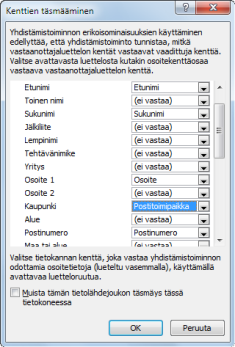 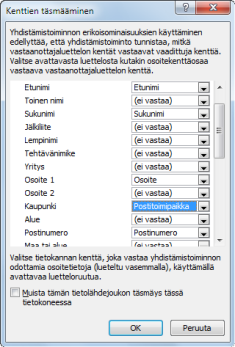 Lisää yhdistämiskenttien väliin tarvittavat välilyönnit ja rivinvaihdot.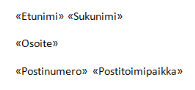 YhdistäminenNapsauta Seuraava: Esikatsele kirjeitä -kohtaa. Tietolähteessä ensimmäisenä oleva nimi ja osoitetiedot tuodaan yhdistämiskenttien tilalle. Tehtäväruudussa näkyy nuolipainikkeet, joita napsauttamalla voit selata kirjeitä.Seuraava: Suorita loppuun -kohdan napsautuksella tehtäväruutuun tuodaan näkyviin valinnat kirjeiden tulostamista varten. Tulosta-linkin napsautus lähettää kirjeet suoraan kirjoittimelle. Muokkaa yksittäisiä kirjeitä -valinta luo uuden asiakirjan, jossa kirjeet ovat peräkkäin ja voit tarvittaessa tehdä muutoksia niihin ennen tulostamista.Tiedostojen tallennusYhdistämistoimintoa käytettäessä tietolähde on luonnollisesti tallennettava. Myös pääasiakirja kannattaa tallentaa, koska siitä on helppo muokata uusi kirje myöhemmin. Yhdistämisen lopputuloksen tallennus ei ole välttämätöntä, sillä yhdistäminen voidaan toistaa milloin tahansa ja samalla saadaan mukaan myös tietolähteeseen mahdollisesti lisätyt nimet.